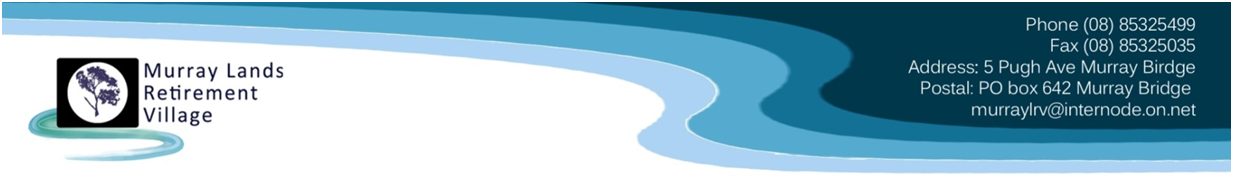 MURRAYLANDS RETIREMENT VILLAGEROLE DESCRIPTIONROLE DETAILSROLE DETAILSRole Tile: GardenerClassification Level: Aged Care Award level to be negotiated based on experience.Discipline: Garden and maintenanceStatus: As per employment contractDate Created: June 2021Date Approved: June 2021ROLE CONTEXTROLE CONTEXTPosition SummaryThe Gardener is a role within Murray Lands Retirement Village that is accountable to the Village Manager for:Improvement of the Village’s grounds, gardens and buildings to ensure safety & comfort of residents, staff, visual appeal and compliance with all relevant legislation and regulations related to portfolioOrientation and supervision of external contractors in absence of GroundsmanProviding high quality support for project management activities within portfolio or at the direction of the Village ManagerModelling behaviours in line with the policies and values of Murray Lands Retirement VillageReporting/Working relationshipsVillage Manager, GroundsmanSpecial ConditionsThe successful applicant will be required to satisfactorily complete a background screening and National Criminal History Record Check prior to being employed and every 3 yearsWill be required to undertake a functional capacity assessmentMust hold a current Australian Driver’s licence and drive a variety of on-site vehiclesMust hold or be willing to obtain a First Aid Certificate and every 3 yearsQUALIFICATIONSQUALIFICATIONSDesirableCert 3 HorticulturePRIMARY OUTCOMES AND ACCOUNTABILITIESPRIMARY OUTCOMES AND ACCOUNTABILITIESKEY RESPONSIBILITIESRELATED TASKSVillage gardensTrimming of trees, shrubs and plants, weeding, watering and fertilising where required and disposal of trimmings by mulchingEnsuring grounds are kept in a neat and tidy condition to a standard determined by the Village ManagerLawn fertilising, mowing and edging as requiredInstalling, maintaining, and repairing of irrigation systems with consultation with the GroundsmanPaving and block edging repairsConsulting with the Village Manager or Groundsman concerning jobs other than the aboveBack fill Groundsman while on annual leaveMaintain workspaces in a tidy, risk free conditionEnsure plant & equipment used in a safe manner and in accordance with its intended use Stakeholder Management & communicationsEstablish and maintain effective relationships and networks with staff, leadership, clients and suppliersProvide a professional customer service interface at all times to support strong relationships between Murray Lands Retirement Village and internal and external stakeholdersEnsure ongoing consultation with Village manager to ensure expenditure within budget Organisational ContributionUnderstand and follow workplace safety initiatives, identify hazards and contribute to a safe working environment as well as follow procedures to manage and minimise risks within Murray Lands Retirement VillageFollow the principles of a sustainable working environment by ensuring resources are used in a cost-effective manner and which minimise the organisation’s carbon footprintModel ethical behaviour and practices in line with organisational policies and regulatory requirementsParticipate in training or planning initiatives related to safety, Business continuity and Disaster or emergency response activities and staff meetings or as directed by the Village ManagerMURRAY LANDS CAPABILITIESMURRAY LANDS CAPABILITIESRelating & CommunicatingPresent verbal & written information in a clear and concise mannerSeek understanding of objectives and ask questions to gain further insightSupport others and work collaboratively toward common team goalsClient focusDevelop understanding of Client requirements through use of open-ended questions, reflective responding and active listeningRefer complex questions to a higher levelFollow up on client requests to provide a high level of service and ascertain level of satisfaction with completed workAchieving objectivesFocus on team goals/objectives and understand how their role affects team outcomesMonitor own progress, recognise mistakes and apply improved approachesPrioritise workload and adapt working methods to achieve objectivesPersonal drive and professionalismIdentify the links between work objectives and organisational valuesListen to performance feedback and take the initiative to improve performanceUnderstand and follow the current workplace safety requirements and initiativesContinuous improvementUnderstand the impact and effect of change on processes and procedures related to current roleRecognise the need for change and embrace new work approachesCheck accuracy and validity of information to minimise risksROLE SPECIFIC CAPABILITIESROLE SPECIFIC CAPABILITIESGrounds & building maintenance experienceAble to demonstrate recent experience in the satisfactory management of larger scale lawns and gardens, general building &/or fixtures maintenance within a strict budget and be able to regularly complete tasks which may be of a physically strenuous natureKnowledge and understandingDemonstrates a varied knowledge of horticulture, landscaping methods & techniques, sustainable gardening practices, building maintenance, WHS practices Attention to detailCheck accuracy of information, follow procedures and processes to avoid errors and take corrective action to minimise mistakes and notify others when appropriateTime managementAbility to manage a high and varied workload, organise priorities, meet deadlines and use initiativeBuilding teamsDevelop effective working relationships, and provide advice and communicate effectively with management, staff at all levels and with a diverse group of individualsInteracting with technologyInteract with basic software applications, APPROVALSAPPROVALS Checked by:Sandra BourkeApproved by:Wendy Gaborit